Муниципальное бюджетное общеобразовательное учреждениеСредняя общеобразовательная школа № 10Методическая разработка урока по английскому языку для 6 класса для обучающихся-билингвов с задержкой психического развитияПо теме: «Happy times» («Счастливые времена»)Пос.Ерик, 2021Особенности работы с учащимися-билингвами с ЗПР на уроках английского языкаУчащимся-билингвам с задержкой психического развития приходится преодолевать языковые и психологические барьеры. Обучение ведется на русском языке, степень владения которым у некоторых учеников иногда недостаточно высока. Поэтому при работе с учащимся-билингвами с задержкой психического развития использую следующее: методические приёмы, используемые на уроках: o при использовании классной доски все записи учителем и учениками, сопровождаются словесными комментариями; o оказывается индивидуальная помощь обучающимся; o при решении текстовых задач подбираются разнообразные сюжеты, которые используются для формирования и уточнения представлений об окружающей действительности, расширения кругозора обучающихся. отбор материала для урока и домашних заданий: уменьшение объёма аналогичных заданий и подбор разноплановых заданий;  использование большого количества раздаточных материалов.Применяются задания тестового характера с выбором ответов. В связи с недостатками памяти детей с ЗПР текущие проверки овладения знаниями проводятся чаще, чем в школе общего назначения.Новая лексика отрабатывается в предложениях и сочетается это с работой со словарем; в домашних заданиях выполняются не новые упражнения, а отработанные на уроке.Аудирование текстов значительно сокращается. А также сокращается объем письменных упражнений, которые основаны на трудно усваиваемых детьми грамматических явлениях, а оставшиеся тщательно разбираются или выполняются в классе.Объем домашнего чтения значительно сокращен. Оно проходит на посвященных ему уроках, для домашней работы задания даются выборочно.Специфика обучения иностранному языку в школе для детей с ЗПР предполагает большое количество игрового, занимательного материала и наличие зрительных опор, необходимых для усвоения лексических, грамматических и синтаксических структур.Необходимо тщательно отбирать лексический и грамматический минимум, учитывая посильность его усвоения и интересы детей этого возраста (возможные темы: «Любимые игрушки», «Животные — наши друзья» и т. п.). В лексический минимум можно не включать такие малоупотребительные слова, а расширить интернациональную лексику, которую легко понять при чтении. Узнавание таких слов способствует развитию догадки, кроме того, закрепляются буквенно-звуковые соответствия.Для формирования положительного отношения к учению выделяю следующие направления в работе:заботиться о создании общей положительной атмосферы на уроке;постоянно снижать тревожность детей, исключая упреки, выговор, иронию, насмешку, угрозы и т. д., стремясь исключить страх школьника перед риском ошибиться, забыть, смутиться, неверно ответить;создавать ситуации успеха в учебной деятельности, формирующие чувство удовлетворенности, уверенности в себе, объективной самооценки и радости;шире опираться на игру как ведущую деятельность ребенка с ЗПР, включая интеллектуальные игры с правилами, активно используя игротехнику на каждом этапе урока, делать игру естественной формой организации быта детей на уроке и во внеурочное время;целенаправленно эмоционально стимулировать детей на уроке, предупреждая опасные для учения ощущения скуки, серости, монотонности посредством включения разных видов деятельности.Для развития познавательного интереса использую следующие направления в работе:избегаю в собственном стиле преподавания проявления таких «антистимулов», как будничность, монотонность, серость, бедность сообщаемой информации, а также отрыва содержания обучения от личного опыта ребенка; не допускаю учебных перегрузок, переутомления и одновременно низкой плотности режима работы (дозировка учебного материала с точки зрения количества и качества должна соответствовать возможностям и способностям учащихся);стимулирую познавательный интерес многообразием приемов занимательности (иллюстрацией, игрой, кроссвордами, драматизацией, занимательными упражнениями и т. д.); специально обучать приемам умственной деятельности и учебной работы.На каждом уроке необходима частая смена видов деятельности, проведение физкультминуток разной направленности, применение здоровьесберегающих технологий.Темп урока в классе коррекции заметно отличается от темпа урока в классе нормы. Я на уроках придерживаюсь принципа «лучше меньше, но лучше». Пусть за урок выполнили три задания, но дети поняли, как их выполняли.Каждый ученик хочет узнать о результатах своей работы как можно скорее. Осуществить проверку можно по-разному: самопроверка, верные ответы записаны на доске, взаимопроверка, проверка учителем. Учащиеся могут самостоятельно проверить и оценить свою работу, а учителю после анализа работы видно, что недостаточно хорошо усвоено детьми. С моими детьми отлично зарекомендовала себя оценочный лист – на листе написаны этапы урока и баллы, которые можно получить за каждое задание. Или вывешивается список имен учащихся и за каждый правильный ответ ученик получает балл (звездочку). Наглядно это очень стимулирут учащихся. Технологическая карта урока
Учитель: Михайлова Анастасия Владимировна
Предмет: английский язык
Класс: 6 б (учащиеся с задержкой психического развития)
Тема урока: «Happy times» («Счастливые времена»)Ход урокаТип урока: урок открытия новых знанийАвторы УМК: “Английский в фокусе-6”, Ю.Е. Ваулина, Д. Дули, О.Е. Подоляко, В. ЭвансЦели урока: организовать деятельность учащихся по повторению ранее изученной лексики по темам «Дни недели, месяцы и времена года», «Время»; способствовать совершенствованию лексических и грамматических навыков говорения.Планируемые образователь
ные результаты (пред
метные, личност
ные, коммуникативные, познавательные, регулятивные):Личностные1.	Формирование мотивации к продолжению изучения английского языка: развитие стремления к самосовершенствованию в данной предметной области.2.	Развитие навыков коллективной учебной деятельности, умения работать в паре (группе); установление дружеских взаимоотношений в коллективе, основанных на взаимопомощи и взаимной поддержке.3.	Знание правил поведения; овладение культу рой речи.4.	Формирование устойчивой учебно-познавательной мотивации учения, навыков переноса знаний в новую ситуацию; развитие стремления к совершенствованию речевой культуры в целом.5.	Знание правил вежливого поведения; овладение умением выражать эмоции и чувства адекватно.6.	Воспитание ответственного отношения к учению, готовности и способности к саморазвитию и самообразованию: осознание возможностей к самореализации средствами английского языка.7.	Формирование навыков самоанализа и самоконтроля.МетапредметныеКоммуникативные1.	Запрашивать и давать необходимую информацию; адекватно использовать речевые средства для решения различных коммуникативных задач.2.	Вести диалог этикетного характера в ситуации бытового общения.3.	Читать текст с целью поиска конкретной информации.4.	Устанавливать рабочие отношения; эффективно взаимодействовать с учителем и сверстниками; способствовать продуктивной кооперации.5.	Осуществлять взаимный контроль в совместной деятельности и самоконтроль.6.	Проявлять готовность и способность к осуществлению межкультурного общении на английском языке.7.	Развивать коммуникативную компетенцию.Регулятивные1.	Развивать мотивы и интересы познавательной деятельности.2.	Учитывать выделенные учителем ориентиры действия в новом учебном материале в сотрудничестве с педагогом и самостоятельно.3.	Самостоятельно ставить цели, планировать пути их достижения; выбирать наиболее эффективные способы решения учебных и познавательных задач.4.	Оценивать правильность решения учебной задачи.5.	Осуществлять регулятивные действия самонаблюдения, самоконтроля и самооценки в процессе коммуникативной деятельности на английском языке.6.	Вносить необходимые коррективы в действие после его завершения, оценки и учета характера допущенных ошибок.Познавательные1.	Использовать знаково-символические средства представления информации для решения учебных задач.2.	Создавать, применять и преобразовывать модели и схемы для решения учебных и познавательных задач.3.	Выделять и фиксировать в тексте нужную информацию.4.	Осознанно строить свое высказывание в соответствии с поставленной коммуникативной задачей.5.	Овладевать исследовательскими учебными действиями, в том числе навыками работы с информацией.Предметные1.	Уметь употреблять порядковые числительные.2.	Уметь спрашивать и называть даты.3.	Уметь употреблять предлоги времени и места.Оборудование:Компьютер, проектор, стационарный экран.Образовательные ресурсы:Учебник “Английский в фокусе-2”, Ю.Е. Ваулина, Д. Дули, О.Е.
Подоляко, В. ЭвансКроссворд «Happy times»Карточки с названием месяцевКалендарьМакет циферблата часовОценочный листОрганизационная структура урокаОрганизационная структура урокаОрганизационная структура урокаЭтап 1. Вхождение в тему урока и создание условий для осознанного восприятия нового материала
Цель - создание эмоционального настроя к деятельности на уроке, вовлечение обучающихся в учебную деятельность на личностно-значимом уровне, организация самооценки обучающимися готовности к предстоящей деятельности на уроке, постановке проблемы и подведение к цели урока.Этап 1. Вхождение в тему урока и создание условий для осознанного восприятия нового материала
Цель - создание эмоционального настроя к деятельности на уроке, вовлечение обучающихся в учебную деятельность на личностно-значимом уровне, организация самооценки обучающимися готовности к предстоящей деятельности на уроке, постановке проблемы и подведение к цели урока.Этап 1. Вхождение в тему урока и создание условий для осознанного восприятия нового материала
Цель - создание эмоционального настроя к деятельности на уроке, вовлечение обучающихся в учебную деятельность на личностно-значимом уровне, организация самооценки обучающимися готовности к предстоящей деятельности на уроке, постановке проблемы и подведение к цели урока.Длитель
ность
этапаОсновные формы работы учителя и обучающихсяФормируемые УУД5 минУчитель приветствует детей. Создаёт эмоциональный настрой, настраивает детей на работу, вводит в атмосферу англоязычной речичерез речевую разминку (скороговорка):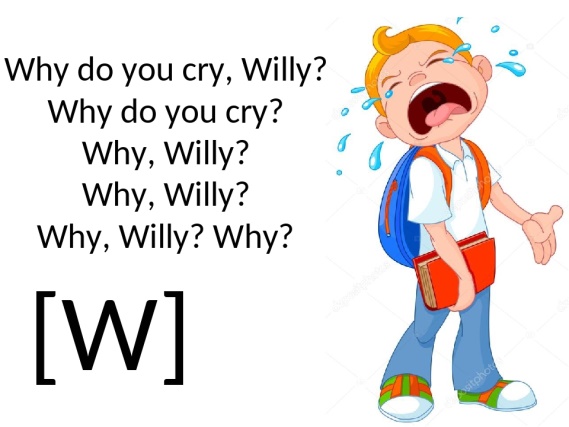 Good morning. Please, sit down!What date is it today?What day of the week is it today?What is the weather today?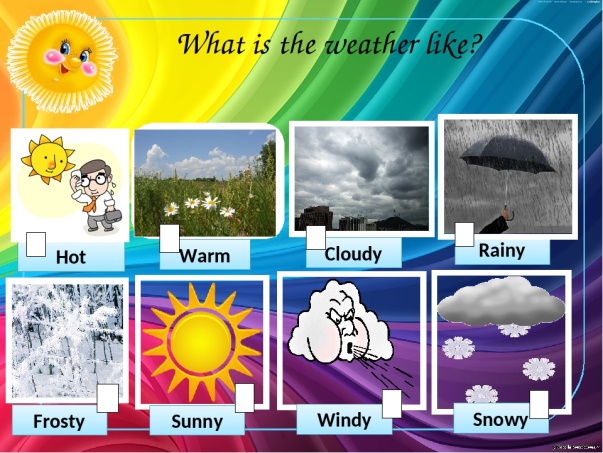 Дети приветствуют учителя.Good morning, teacher!Today is …. Постановка цели и задачи. Сегодня вы будете  заполнять оценочный лист. Посмотрите на этапы урока и скажите чем мы сегодня будем заниматься? Какая сегодня у нас тема урока? Что объединяет все эти этапы урока?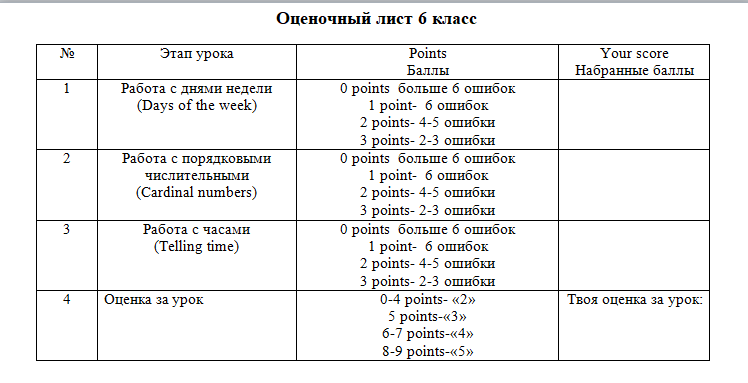 Дети формулируют учебные задачи на урок ( с помощью таблицы и учителя).We are going to read….talk about….listen to the…write…Today we’re going to practise telling dates and the timeКоммуникативные: формирование умения речевого взаимодействия на уровне фраз с соблюдением норм речевого этикета, формирование умения слушать и вступать в диалог.Личностные: формирование действиясмыслообразования.Познавательные: формирование умения самостоятельно формулировать познавательные цели, общеучебные.Регулятивные:формирование уменийпсихологической  готовности к переходу от отдыха к учебной деятельности.Определение последовательности промежуточных целей сучётом конечного результата,формирование умения целеполагания как постановки учебной задачи, умений планирования своей деятельности в соответствии с целевой установкой.Этап 2. Этап повторения и активизации лексики по теме
Цель – проверка и установление уровня усвоения обучающимися теоретических знаний (дни недели, месяца, сезоны), готовности к мышлению и осознанию потребности к построению нового способа действий, повторение и более глубокое осмысливание материала.Этап 2. Этап повторения и активизации лексики по теме
Цель – проверка и установление уровня усвоения обучающимися теоретических знаний (дни недели, месяца, сезоны), готовности к мышлению и осознанию потребности к построению нового способа действий, повторение и более глубокое осмысливание материала.Этап 2. Этап повторения и активизации лексики по теме
Цель – проверка и установление уровня усвоения обучающимися теоретических знаний (дни недели, месяца, сезоны), готовности к мышлению и осознанию потребности к построению нового способа действий, повторение и более глубокое осмысливание материала.7 минУпр. 2a (c. 16).How many days are there in a week? What are they?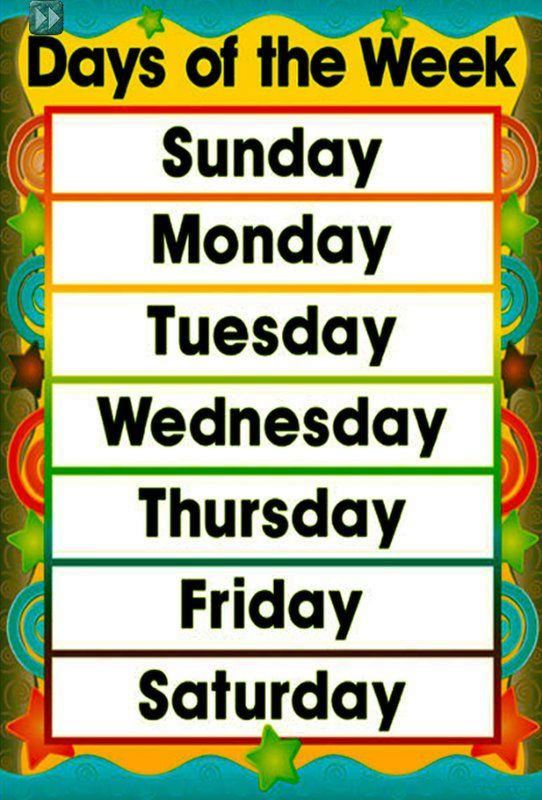 (Ученики затем слушают запись песни и повторяют слова хором и индивидуально.—	What lessons do you have on Monday (Tuesday, Wednesday, etc.)?(Учащиеся распределяют учебные предметы в таблицу в соответствие со своим расписанием.)Упр. 4а (с. 17).— How many months are there in the year? What are they?(Ученики называют месяцы, которые помнят, затем слушают песню и повторяют слова хором и индивидуально.)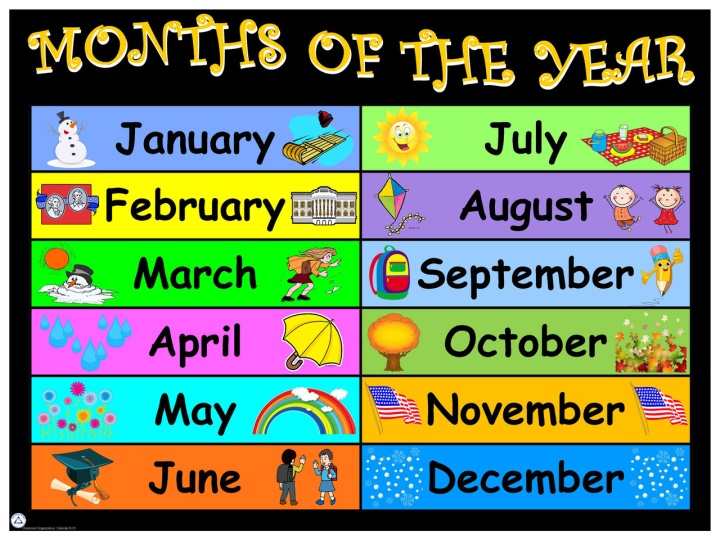 Познавательные:осуществлять актуализацию полученных знаний.  Личностные:Осознание себя частью коллектива.Умение работать в парах.Регулятивные:Развитие внимания, памяти, смекалки исообразительности.Умения слушать себя и собеседника,осуществлять само- и взаимоконтрольКоммуникативные: слушать учителя и друг друга для воспроизведения и восприятия необходимых сведений и поддержания учебно–деловой беседы.Этап 3. Динамическая пауза. Цель- смена учебной деятельности на уроке.Этап 3. Динамическая пауза. Цель- смена учебной деятельности на уроке.Этап 3. Динамическая пауза. Цель- смена учебной деятельности на уроке.3 минДети играют в игру «Months of the year», одновременно повторяя лексику по теме.(Учитель раздает ученикам карточки с названиями месяцев, затем называет времена года, например: Winter! Учащиеся, которые получили карточки со словами December, January, February, встают в ряд в соответствующем порядке и называют свои месяцы. Аналогично учитель (или один из учеников) называет остальные времена года.)Коммуникативные: понимать на слух речь учителя и воспроизводить действия.Регулятивные: выполнять учебные действия в материализованной форме.Этап 4. Введение нового грамматического материала «Числительные», «Время по часам»Цель – объяснить правила образования порядковых числительных, освоить лексику, обозначающую время, развитие диалогической речи.Этап 4. Введение нового грамматического материала «Числительные», «Время по часам»Цель – объяснить правила образования порядковых числительных, освоить лексику, обозначающую время, развитие диалогической речи.Этап 4. Введение нового грамматического материала «Числительные», «Время по часам»Цель – объяснить правила образования порядковых числительных, освоить лексику, обозначающую время, развитие диалогической речи.18 мин- How many days are there in the week? How many days are there in a month?- 7 and 30 are cardinal numerals.- All of you know cardinal numerals (количественные числительные). Look at the blackboard. These are ordinal numerals (порядковые числительные).- Listen and repeat. Упр. 3а(Сначала учащиеся пробуют вывести правило образования порядковых числительных по таблице, если не получается, то с помощью учителя)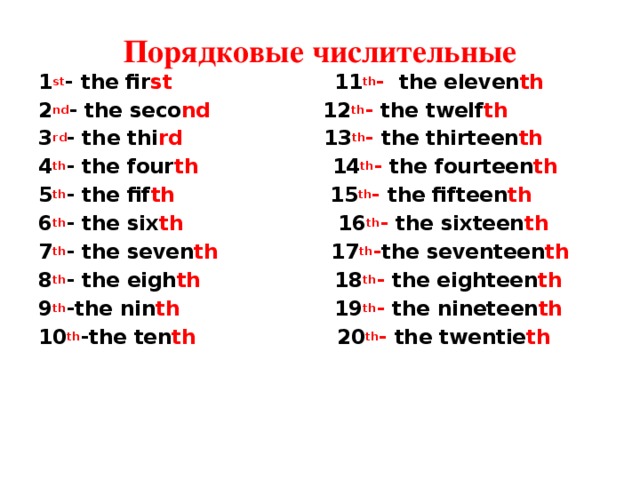 - Let s revise how to use ordinal numbers.(Учащиеся с помощью учителя формулируют правило: We use ordinal numbers to talk about the order of things or to define a thing’s position in a series.Затем ученики слушают аудиозапись и повторяют слова хором и индивидуально.)Note that after the numeral we write the last two letters of the word. For example, we take the last two letters of first and add them to the number 1 to make Is*. We take the last two letters of second and add them to the number 2 to make 2nd.Write the ordinal numbers. Open your exercise books write down the date and form the ordinal numbers.One – __________________Three – _________________Six – __________________Five – _________________Nine – _________________Twelve – ________________Twenty – ________________Thirty-three – ______________Check yourself(слайд – проверка, самоконтроль)- We use numerals to tell the time. Видео «Telling the time»Учащиеся смотрят видео и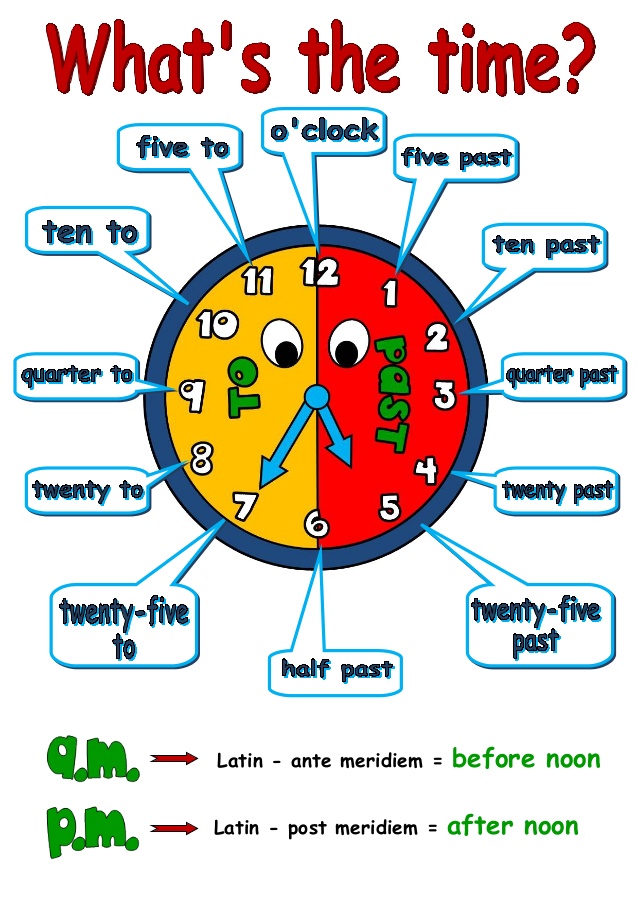 - Look at the clock. What’s the time?(Учащимся нужно нарисовать правильно стрелки на циферблате. Время написано под циферблатом .) 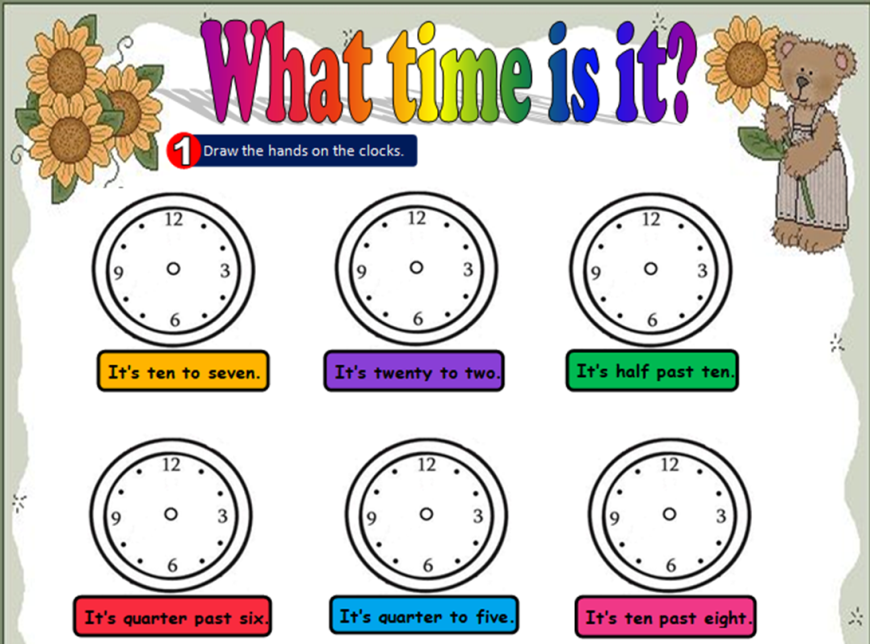 (Учащимся нужно выбрать и вписать правильное время в облачко)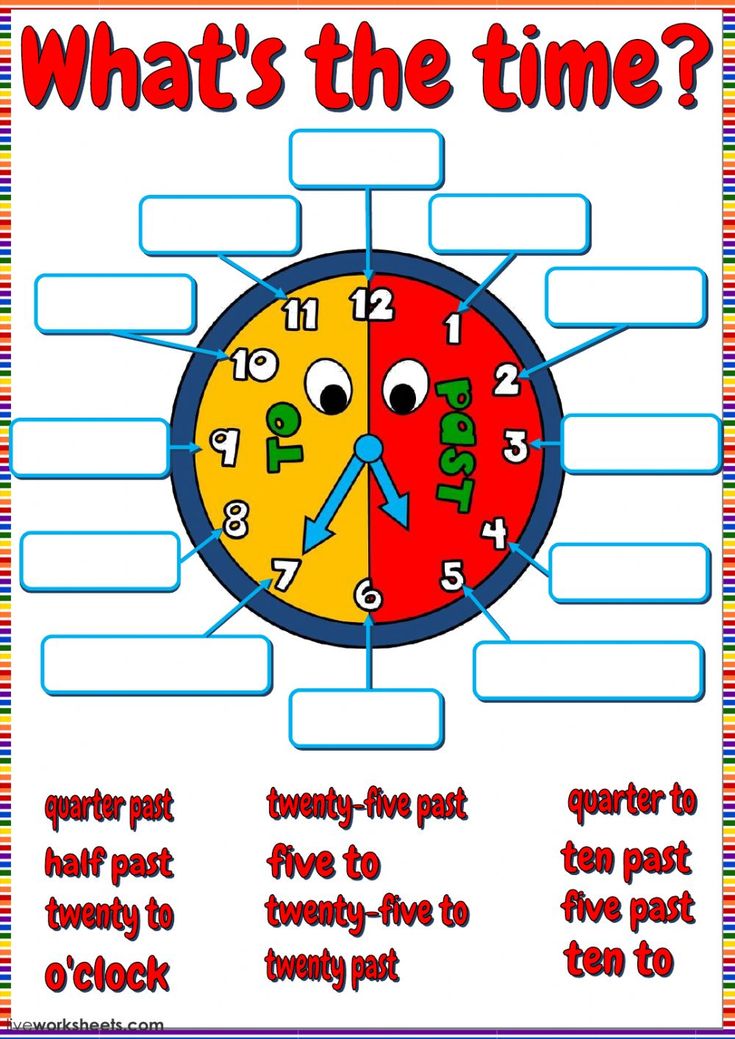 Предметные: Развитие навыков грамотной письменной речи, аудирования. Коммуникативные: Умение слушать и выполнять необходимые действия, вести диалог. Регулятивные:Осуществлять самоконтроль.Выделение и осознание того, что уже усвоено и что еще нужно усвоитьЛичностные: формировать навыки сотрудничества.Этап 5. РефлексияЦель - фиксирование нового содержание урока; организация рефлексии и самооценки ученикамисобственной учебной деятельности, соотнесение поставленных задач с достигнутым результатом,постановка дальнейших целей.Этап 5. РефлексияЦель - фиксирование нового содержание урока; организация рефлексии и самооценки ученикамисобственной учебной деятельности, соотнесение поставленных задач с достигнутым результатом,постановка дальнейших целей.Этап 5. РефлексияЦель - фиксирование нового содержание урока; организация рефлексии и самооценки ученикамисобственной учебной деятельности, соотнесение поставленных задач с достигнутым результатом,постановка дальнейших целей.5 минУчитель создает условия для обратной связи (рефлексия в обе стороны):Today we have learnt how to write cardinal numbers, how to tell the time. You worked in pairs  making dialogues.Затем учитель просит детей вспомнить и ответить на вопросы: — Can you say what the date is?— Can you tell the time?Какова была цель данного урока? Достиг ли урок этой цели? Что нового узнали на уроке? Считают свои баллы в оценочном листе, выставляют оценки за урок. (в конце урока сдают листы учителю)Регулятивные:Формирование умений оценки результатов деятельности, структурировать знания; волевая саморегуляция; оценка –выделение и осознание учащимися того, что уже усвоено и что еще подлежит усвоению, прогнозирование.Коммуникативные: умение выражатьсвои мысли, составлять небольшие устные монологические высказывания,Личностные: умение оценивать усвоенное содержание с духовно-нравственной точки зрения – умения учитьсяЭтап 6. Итоговый этап учебного занятия. Домашнее задание.Цель – осмыслить и записать домашнее заданиеЭтап 6. Итоговый этап учебного занятия. Домашнее задание.Цель – осмыслить и записать домашнее заданиеЭтап 6. Итоговый этап учебного занятия. Домашнее задание.Цель – осмыслить и записать домашнее задание2 минУчитель дает качественную оценку работы класса и отдельных учащихся.Организует обеспечение понимания выполнения домашнего задания: выучить слова, выполнить упражнение : Ех. 1-4 (р. 11).Внимательно слушают, записывают домашнее задание в дневники, задают вопросы, если что-то не понимают.Прощаются на английском языке.Познавательные: осуществлять анализ информации.Коммуникативные: ставить вопросы, обращаться за помощью, формулировать свои затруднения.